June 1, 2016Washington Utilities and Transportation CommissionSteven King, Executive Director & Secretary1300 S. Evergreen Park Drive S. W.P.O. Box 47250Olympia, Washington 98504-7250RE:  Docket No. UG-16________For an Order Authorizing Deferred Accounting Treatment of Expenses relating to the MAOP Determination and Validation PlanDear Mr. King:Enclosed is an original and twelve copies of Cascade’s Petition for an Order Authorizing Deferred Accounting Treatment related to the Maximum Allowable Operating Pressure (MAOP) Determination and Validation Plan.If you have any questions regarding this filing, please contact Michael Parvinen at (509) 734-4593.Sincerely,Michael ParvinenDirector, Regulatory Affairs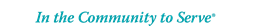 